JOB DESCRIPTION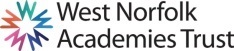 Purpose of the Job Reporting to the Trust ICT Manager, you will operate within the ICT Technical Services Department, providing support to 2nd Line teams. Additionally, you will be responsible for the end-to-end management and subsequent deployment of Trust wide systems along the ICT roadmap, in line with the Trust's Vision for ICT. You will also be responsible for preparing support documentation for use by 1st and 2nd line Team members as a part of the growing ICT Knowledge base.You will possess an in-depth, all-round working knowledge of configuring and maintaining ICT hardware and software including Windows server, Networking hardware including Routers and Switches, Windows operating systems and software. You will have a demonstrable background as a 2nd Line IT Technician and will be required to possess a high-level of professional resilience as well as great organisational skills. Excellent communication and interpersonal skills are crucial as you will be liaising with staff and students daily.Working with the central ICT team you will have the support you need to carry out your responsibilities effectively. Previous experience of working in a school environment would be advantageous but is not essential.ResponsibilitiesGeneralAt all times it is important that the 3rd Line IT Technical Lead works within the boundaries of the Data Protection Act, Computer Misuse Act, Copyright Laws, Health & Safety, school's ICT and Internet Policy and Network Department PolicyTo advise the Trust ICT Manager of any problems that may affect the efficient running of the department both short and long termAssist and lead projectsProvide holiday cover for all other team members as requiredTo ensure the continued reliability and performance of the network infrastructure and software applicationsProvide advice, support, training and guidance to both end users and peersMaintain and jointly develop security standards across the estateHardwareAdminister and carry out a routine maintenance programmeCarry out fault-finding, repairs and hardware upgrades on Printers, PC, Laptops and teacher tools such as visualizers and interactive boardsManaging networking switches, routers and WIFI AP's, fibre and Cat6 cablingEnsure Network, Internet and Data security and safeguarding commitments are metSoftwareApplication deployment and upgradesManaged desktop development and Deployment via MS WDS Backup technologiesMaintain the web filtering system safeguarding studentsProvide support for the Management Information SystemExperience of supporting Windows 7, 10 and Microsoft Office 2016 as well as general PC applicationsProficient in Windows Server including Active Directory, DNS, DHCP, WDS, WSUS, Hyper-V and SQL ServerG-Suite Administration including extensive use of Google ClassroomSupportAssist with 1st and 2nd line support when neededCommunicate with both hardware and software vendors regarding problems or support issuesCommunicate with Internet Service Provider regarding internet issuesOrganise warranty returnsMaintain the service desk call stackAdministrationComplete manual orders if requiredGeneral Windows Active Directory and G-Suite administrationEnsure ICT system documentation is maintainedCarry out system daily checksMaintain software and hardware asset auditsManagementIdentify and execute projects to ensure the ICT system are maintained and improvedLiaise with site senior technicians to assist with school requirements. Provide reporting on key system metricsTake a lead role in mentoring junior members of the ICT teamPERSON SPECIFICATIONAppl = Application form	            Int = Interview		Ref = ReferenceJob context and flexibilityThe duties and responsibilities listed in this job description provide a summary of the main aspects of the role. This is not an exhaustive list and the post holder may be required to carry out other tasks, as deemed appropriate to the grade and nature of the post.This job description is current at the date indicated below but, in consultation with the post holder, it may be changed by the Headteacher to reflect or anticipate changes in the post commensurate with the grade or job title. Due to the routine of the school, the workload may not be evenly spread throughout the year.  Flexibility of hours, and a flexible attitude and willingness to assist others in the team, when required is necessary.The post holder will have a shared responsibility for the safeguarding of all children and young people. The post holder has an implicit duty to promote the welfare of all children and young people.The Trust is committed to safeguarding and promoting the welfare of children and young people and expects all staff and volunteers to share in this commitment. All staff will be subject to an enhanced DBS (Disclosure and Barring Service) check.School:Based at Springwood High School West Norfolk Academies Trust (will be required to provide cover across all Trust sites)Job Title:3rd Line IT Technical LeadGrade:Scale G, point 18 - 22, £12.95 - £14.02/hour £24,982 - £27,041/year, based on a 37-hour weekHours/weeks:37 hours/week, 52 weeks/year Responsible to:Trust ICT Manager Working With:Trust ICT ManagerHead Teacher(s)School Staff2nd Line IT TechniciansQualificationsEssentialDesirableHow assessedEnglish GCSE C Grade or aboveAppl/RefMaths GCSE C Grade or aboveAppl/RefIT QualificationAppl/RefExperienceEssentialDesirableHow assessedDemonstrable experience of working in an IT support role, involving troubleshooting and resolving hardware and software issues with the ability to configure and maintain equipmentAppl/Int/RefExtensive and proven experience of working in 2nd line support Appl/Int/RefSkills, Attributes and KnowledgeEssentialDesirableHow assessedAbility to work to a high degree of accuracy and pay attention to detailAppl/Int/RefAbility to work effectively under pressureAppl/Int/RefAbility to plan and manage time effectively, prioritising tasks and keep to deadlines in a very busy environmentAppl/Int/RefA team player with a ‘can do’ attitudeAppl/Int/RefExcellent ability to communicate clearly and concisely both orally and in writingAppl/Int/RefFull Driving Licence and willingness to travel to other Trust Sites when requiredAppl/Int/RefCommitment to continued personal developmentAppl/Int/RefAssimilate information quickly and prepare succinct summariesAppl/Int/RefDemonstrate a commitment to equal opportunitiesAppl/Int/RefSetting high standards to staff and students by personal exampleAppl/Int/RefUnderstanding of ICT needs within the classroom and systems used in a school environmentAppl/Int/RefKnowledge of ITIL process and procedures advantageousAppl/Int/RefSkills and knowledge to Manage a team of peopleAppl/Int/RefPersonal qualitiesEssentialDesirableHow assessedAmbition for self and othersAppl/Int/RefPositive attitude to workAppl/Int/RefGenuine concern for others             Appl/Int/RefDecisive, determined and self-confidentAppl/Int/RefIntegrity, trustworthy, honest and openAppl/Int/RefAccessible and approachableAppl/Int/RefExcellent attendance and punctualityAppl/Int/RefExcellent interpersonal skillsAppl/Int/Ref